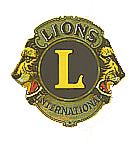 __LIONS-CLUB LEIPZIG – LEIPZIGER RINGProtokoll: Mitgliederversammlung am 16.9.15, Beginn: 19.30 UhrProtokollführer: Clubsekretär Christian Görzel12 von 24 aktiven Mitgliedern sind anwesend. Die Beschlussfähigkeit ist hergestellt. (siehe Anwesenheitsliste im Anhang)TOP 1 - Aufnahme Herr Ingo Klockmann als ClubmitgliedAdrian-Basil Müller stellt Ingo Klockmann noch einmal kurz für diejenigen vor, die seinen Vortrag zur Immobiliensituation in Leipzig nicht gehört haben. Robert Hesse führt die Wahl durch. Bert Petzold und Jens Schreiner werden bei Enthaltung der Betroffenen als Zählkommission gewählt. Es wird abgestimmt:12 Ja-Stimmen0 Nein0 EnthaltungDamit ist Ingo Klockmann einstimmig gewählt.TOP 2 – Maßnahmen zur Stärkung der Präsenz an den ClubabendenDas Rückmeldemanagement soll gestrafft und mit Pönalen untersetzt werden.Die Diskussion dreht sich zunächst um die Frage, ob in der Sitzung abgestimmt werden soll, oder ob es noch einmal einen Brief und eine Information an alle Clubmitglieder geben soll. Es wird darüber abgestimmt, ob ein Brief verschickt werden soll.3 Ja 8 Nein1 EnthaltungEs kommt nun folgender Antrag zur Abstimmung:Bei unentschuldigtem Fehlen ist eine Spende in Höhe von 5 Euro zu entrichten. Einführung zum 7.10.15. Die Entschuldigung soll im Idealfall 24 Stunden vor dem Termin, im Ausnahmefall kürzer, an den Präsidenten oder Clubmaster erfolgen.Das Inkasso der Strafzahlungen obliegt dem Schatzmeister. 12 Ja 0 Nein0 EnthaltungTOP 3 – Aktualisierung der MitgliederlisteDie Clubmitglieder erhalten ihre Daten zur Überprüfung und Korrektur.Der Pastpräsident klärt telefonisch die Beibehaltung des passiven Mitgliederstatutes der LF Bracher und Lang.TOP 4 - Vorbereitung Verkauf von Glühwein auf dem Weihnachtsmarkt (15.-22.12.2015)Prinzipielle Ausrichtung: die Besetzung des Verkaufsstandes ist Pflicht jedes Clubmitgliedes, alternativ kommt die Zahlung einer Spende in Betracht, deren Höhe im Ermessen des jeweiligen Clubmitgliedes liegt;Die Besetzung des Marktstandes soll nur im Falle ansonsten bestehender Vakanzen durch Clubfremde erfolgen. Vereinnahmte Gelder finden auch in diesem Falle ausschließlich für auserkorene Fördermaßnahmen des Clubs Verwendung.Abschließende Besprechung ist am 18.11. LF Kinner soll kurzfristig die Einzahlung der Standgebühr durchführen.TOP 5 - Identifikation mit FördermaßnahmenBisherige Fördermaßnahmen, mit Ausnahme Lions-Quest, laufen aus bzw. sind ausgelaufen. Es besteht der Wunsch, mehr noch die Forderung, eigene Projekte zu unterstützen, da ausschließlich diese zuschussfähig sind.Der Vorstand spricht sich dafür aus, im Jahr 2015/2016 Maßnahmen zur Integration von Flüchtlingen zu unterstützen und erhält dafür Unterstützung von den anwesenden Clubmitgliedern. Möglichkeiten der Förderung sollen mit Brancheninternen erörtert werden. (z.B. Vortrag Polizeipräsident Bernd Merbitz am 07.10.). Auch ein Hinweis auf das Angebot des Brockhaus Gymnasiums zur konzertierten Durchführung von Sprachkursen von Erwachsenen kommt zur Sprache. Es sollen weitere Ideen gesammelt werden.Die Förderung des„Forum Thomanum“ ist ausgelaufen. LF Wolfgang Gülich fragt, ob das Forum Thomanum darüber unterrichtet wurde. LF Johannes Seeger regt an, eine persönliche Verabschiedung vorzunehmen und dem Forum Thomanum mitzuteilen, dass wir andere Projekte haben. Der Präsident will dies tun. Außerdem will er nochmals prüfen, bis wann die Förderung des Forums beschlossen war.TOP 6 – Beteiligung an der Aktion „Bärenburg-Spielplatz“Präsident und Pastpräsident informieren den Club über die Spendenaktion der Leipziger Lionsclubs und das hiermit verbundene finanzielle Engagement. Auch wenn die Aktion unter sehr widrigen Umständen durchgeführt wurde, wirbt der Vorstand für die (nachträgliche) Beteiligung durch Zahlung eines Betrages von 500,00 Euro aus.Es wird abgestimmt.10 Ja2 Nein0 EnthaltungTOP 7 – Beteiligung an der Aktion „Sanierung Orgel Thomaskirche“Der Präsident informiert über den Spendenaufruf und den diesbezüglichen Vorschlag des LF Neubert. Vor dem Hintergrund diverser in der Vergangenheit erfolgter Förderungen zugunsten kirchlicher Einrichtungen sowie der prinzipiellen Ausrichtung, ausschließlich eigene Projekte zu fördern, empfiehlt der Vorstand, sich nicht an der Aktion zu beteiligen. Über den Antrag, sich nicht an der Aktion zu beteiligen wird abgestimmt.12 Ja0 Nein0  EnthaltungZur Unterstützung der Kampagne soll alternativ die Bereitschaft zum Verkauf von Werbeartikeln (Wattestäbchen) am Vereinsstand (Weihnachtsmarkt) kommuniziert werden.Darüber wird abgestimmt8 Ja2 Nein2 EnthaltungenTOP 8 – Inkasso der im Clubjahr 2014/2015 aus der Clubkasse erstatteten BeträgeBei der Weihnachtsfeier gab es ein unentschuldigtes Fehlen von sechs Personen Die Clubkasse hat dies zunächst übernommen (240 Euro). Beim Theaterbesuch haben drei Personen unentschuldigt gefehlt (25,50 Euro). Der Schatzmeister soll angewiesen werden, verauslagte Beträge bei den betroffenen Clubmitgliedern beizutreiben. Darüber wird abgestimmt: 12 Ja0 Nein0 EnthaltungDer Beschluss soll den Betroffenen im Anschreiben mitgeteilt werden.TOP 9 – Besetzung des FördervereinsLF Seeger ist bereit zu kandidieren. Die Wahl des neuen Fördervereins soll in der 2. Mitgliederversammlung  am 18.11.15 erfolgen.TOP 10 – ProtokollführungDer Sekretär wird angewiesen, im Falle seiner Verhinderung ein Clubmitglied zu benennen, das die Protokollführung gewährleitstet.TOP 11 – ChronikDie Chronik soll in digitaler und herkömmlicher Weise fortgeführt werden. LF Sickmann ist zu befragen, ob er angesichts der Veränderung seines persönlichen Umfelds weiterhin  die Aufgabe ausfüllen will und kann. Die Chronik von LF Klemm ist digitalisiert (Dank an R. Häberer). Kommt auf Webseite. Digital und analog weiterführen. Top 12 - Clubausflug am 18./19.6.16Der Zielort ist Wolkenstein. LF Gülich ist bereit, eine Führung durch das Militärhistorische Museum zu übernehmen. Weitere Programmpunkte des Clubausflugs werden noch besprochen.Die Versammlung wird um 21.32 Uhr vom Präsidenten geschlossenChristian GörzelClubsekretär